Lab 1Kelsey BradleyM082167102/03/2011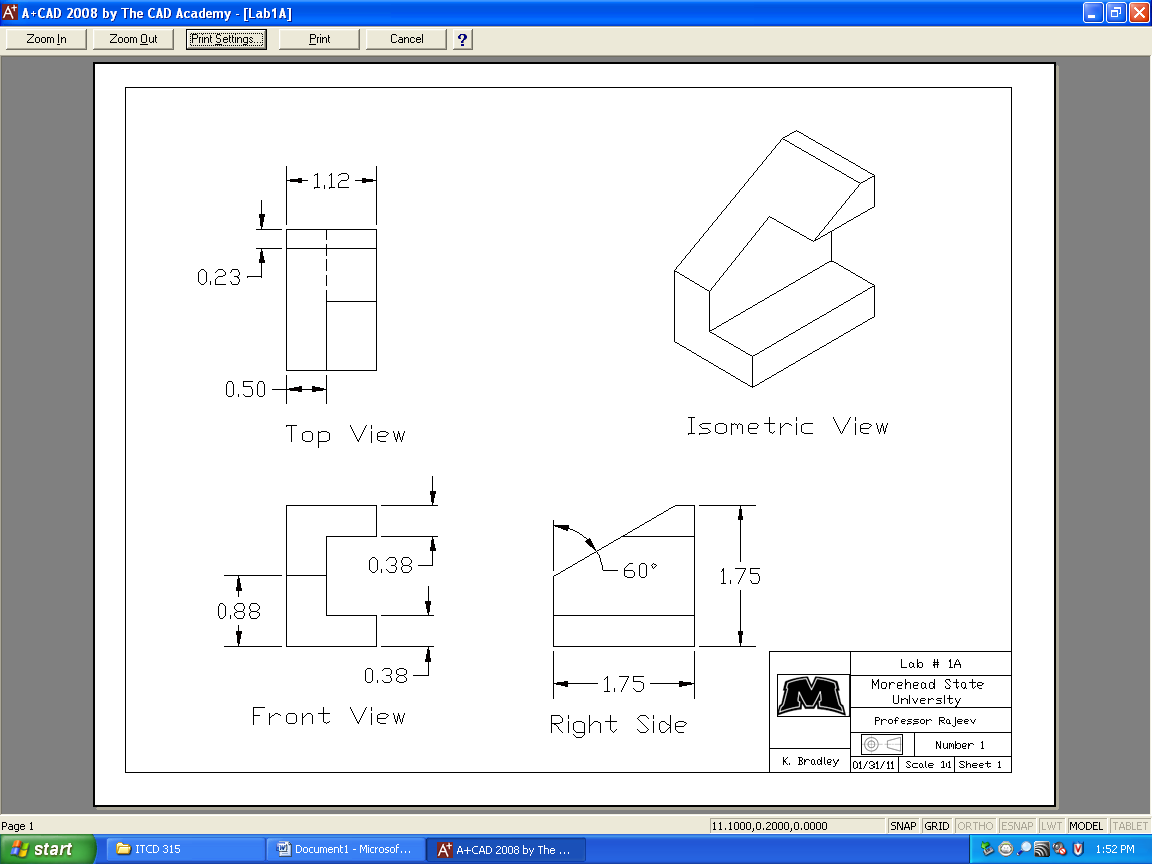 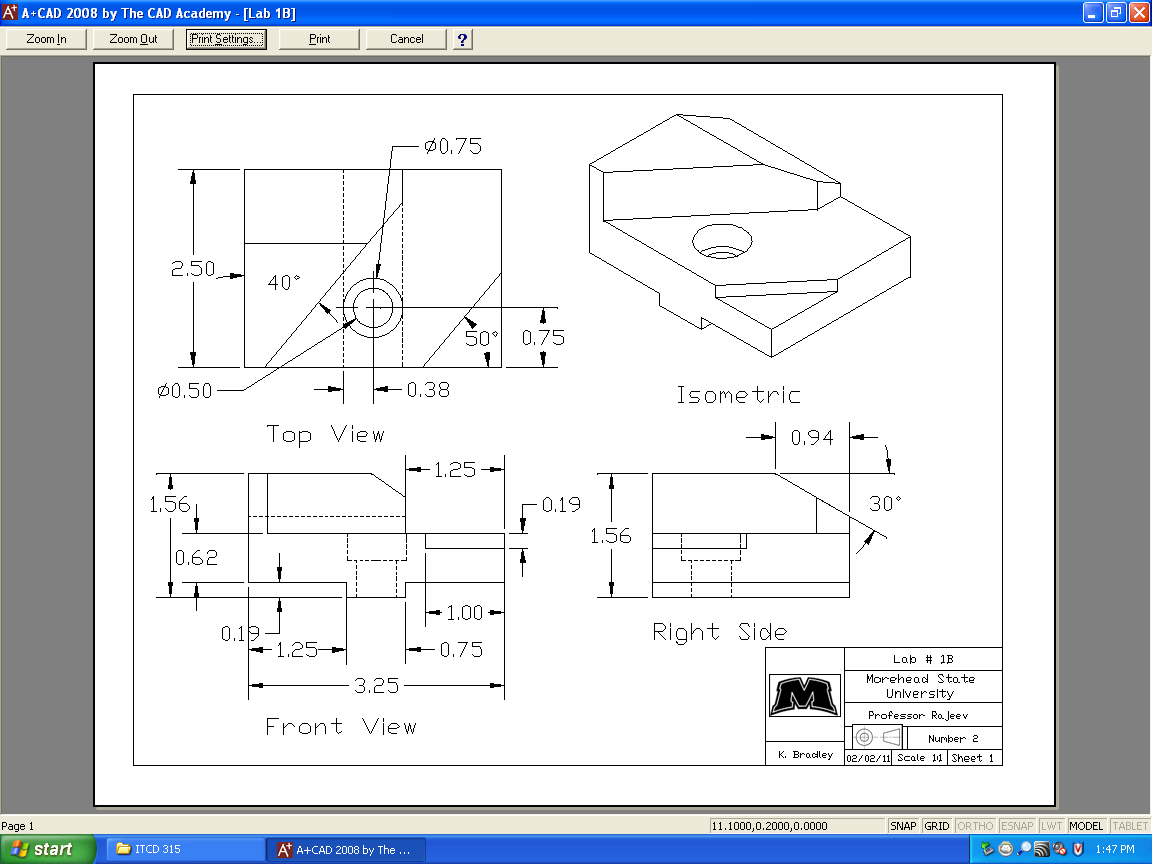 